КАК ЗАРЕГИСТРИРОВАТЬСЯ ДЛЯ ПРОХОЖДЕНИЯ ЭКОДИКТАНТА В ФОРМАТЕ ОНЛАЙН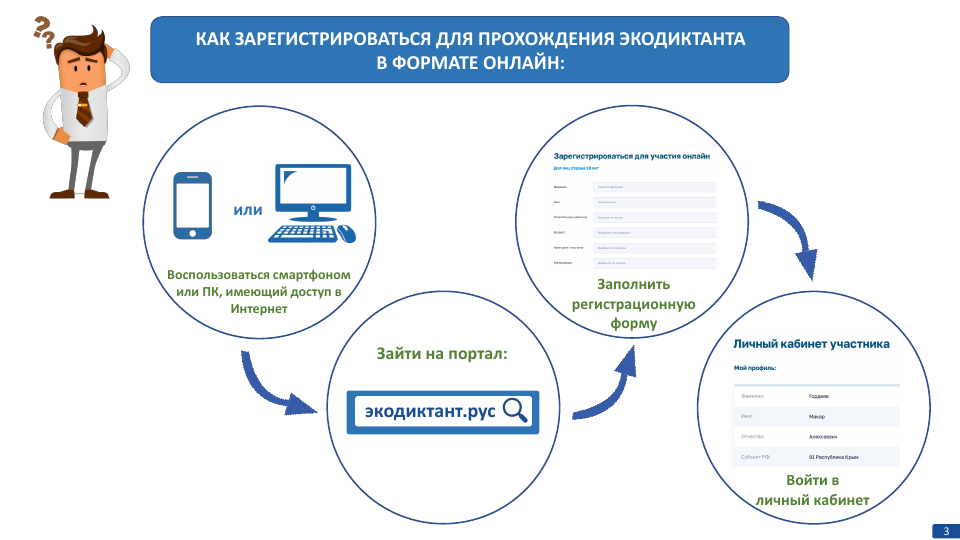 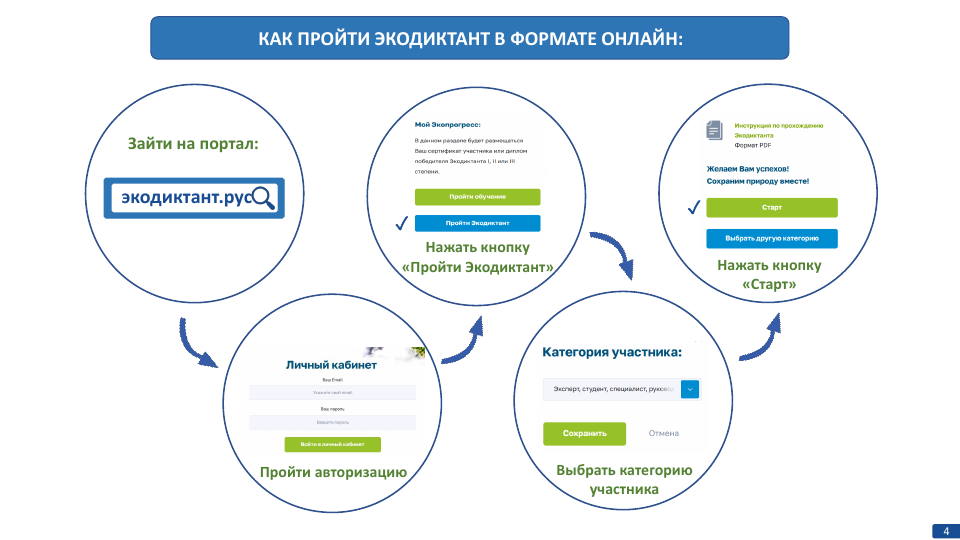 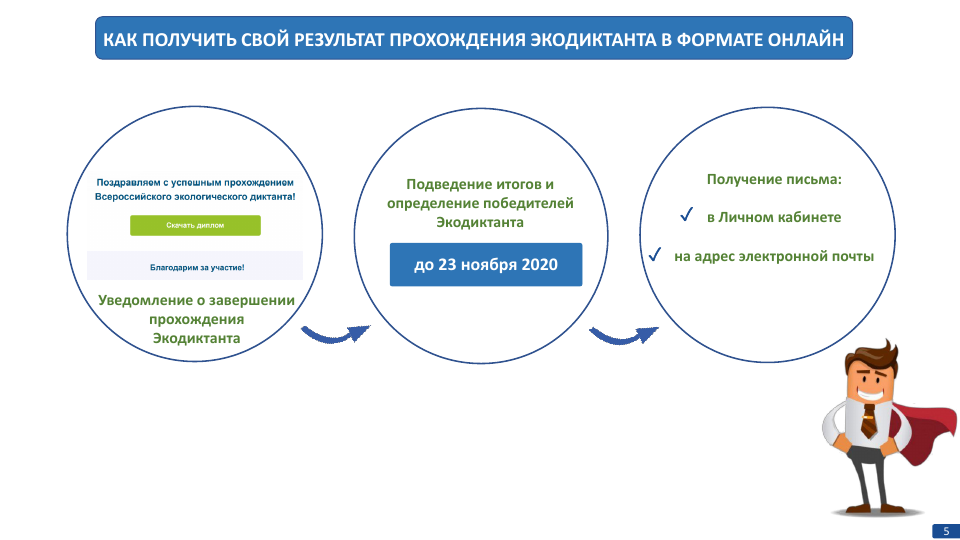 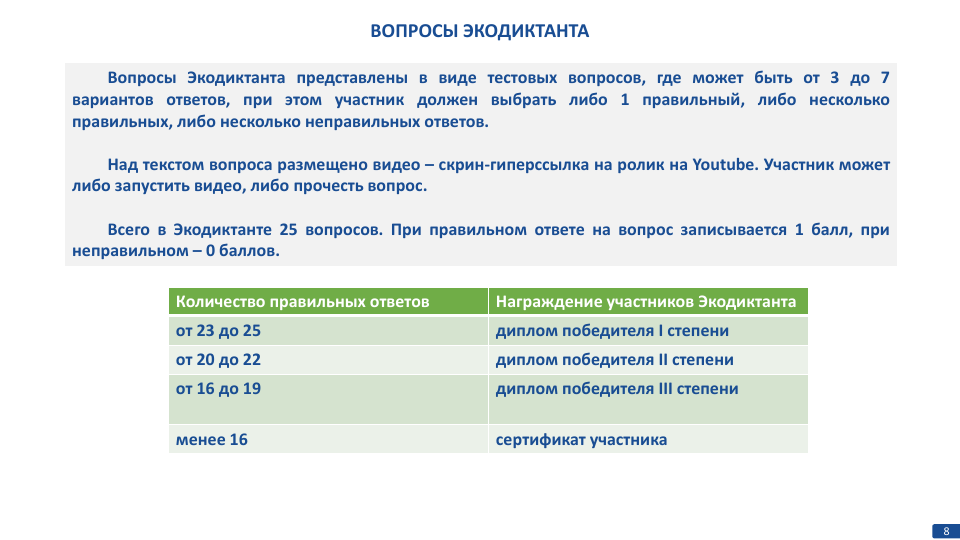 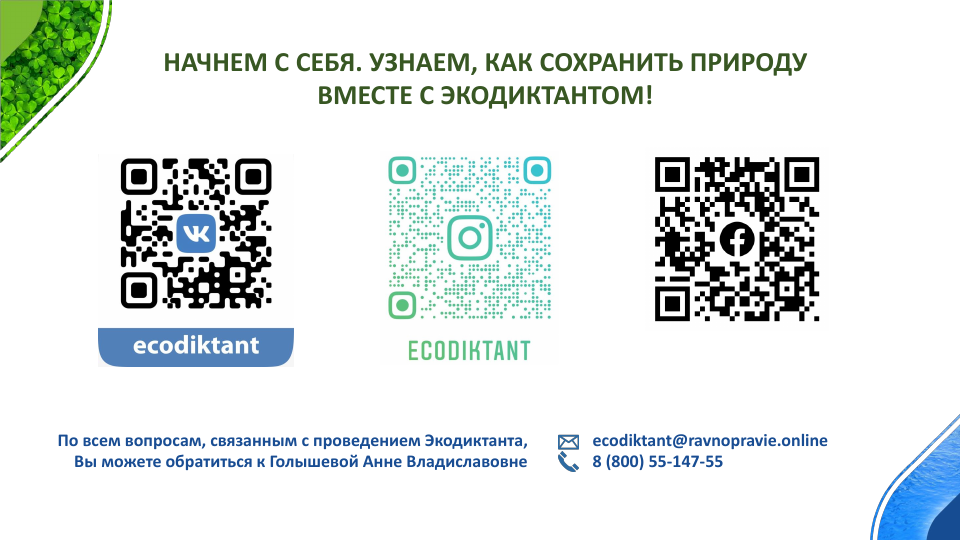 